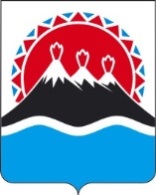 П О С Т А Н О В Л Е Н И ЕПРАВИТЕЛЬСТВА  КАМЧАТСКОГО КРАЯ             г. Петропавловск-КамчатскийВ соответствии с Законом Камчатского края от 29.12.2014 № 564 «Об особо охраняемых природных территориях в Камчатском крае», с учетом согласования Законодательного Собрания Камчатского края (решение Президиума Законодательного Собрания Камчатского края от _____________ № ________________)ПРАВИТЕЛЬСТВО ПОСТАНОВЛЯЕТ:1. Ликвидировать (снять статус) следующие памятники природы областного (регионального) значения:1) «Ходуткинские горячие источники»;2) «Кальдера вулкана Ксудача»;3) «Кратер вулкана Мутновский»;4) «Поляна эдельвейсов в верховьях р. Студеной»;5) «Аппапельская баба».2. Внести в таблицу приложения к решению Исполнительного комитета Камчатского областного Совета народных депутатов от 09.01.1981 № 9 «О памятниках природы на территории Камчатской области» следующие изменения:1) в разделе «Елизовский район»: а) пункт 2 признать утратившим силу;б) пункт 4 признать утратившим силу;2) пункт 1 раздела «Быстринский район» признать утратившим силу.3. Внести в таблицу приложения № 1 к решению Исполнительного комитета Камчатского областного Совета народных депутатов от 28.12.1983 № 562 «О мерах по усилению охраны природы в районах интенсивного нереста лососевых рыб и местах расположения ценных природных комплексов на территории Камчатской области» изменение, признав пункт 48 раздела «Усть-Камчатский район» утратившим силу.4. Внести в решение Исполнительного комитета Камчатского областного Совета народных депутатов от 11.03.1990 № 61 «О некоторых мерах по улучшению экологической обстановки в санитарно-курортной зоне с. Паратунка» изменение, признав абзац пятый пункта 3 утратившим силу.5. Внести в постановление администрации Камчатской области от 12.05.1998 № 170 «О признании утратившими силу решений Исполнительного комитета Камчатского областного Совета народных депутатов» следующие изменения:1) в таблице приложения № 1:а) в разделе «Елизовский район»:пункт 2 признать утратившим силу;пункт 4 признать утратившим силу;строку «Итого» изложить в следующей редакции:«»;б) в разделе «Усть-Камчатский район»: пункт 8 признать утратившим силу;строку «Итого» изложить в следующей редакции:«»;в) в разделе «Быстринский район»: пункт 1 признать утратившим силу;«»;2) в таблице приложения № 2:а) в разделе «Елизовский район»:пункт 2 признать утратившим силу;пункт 4 признать утратившим силу;б) пункт 8 раздела «Усть-Камчатский район» признать утратившим силу;в) пункт 1 раздела «Быстринский район» признать утратившим силу;3) в таблице приложения № 3:а) в разделе «Елизовский район»:пункт 2 признать утратившим силу;пункт 4 признать утратившим силу;б) пункт 8 раздела «Усть-Камчатский район» признать утратившим силу;в) пункт 1 раздела «Быстринский район» признать утратившим силу;6. Настоящее постановление вступает в силу через 10 дней после дня его официального опубликования.Председатель Правительства – Первый вице-губернатор Камчатского края 					                          Р.С. ВасилевскийСОГЛАСОВАНО:Исп. Данилова Анна МихайловнаТел.: 27-55-80Министерство природных ресурсов и экологии Камчатского краяПОЯСНИТЕЛЬНАЯ ЗАПИСКАк проекту постановления Правительства Камчатского края«О ликвидации (снятии статуса) отдельных памятников природы областного (регионального) значения»Настоящий проект постановления Правительства Камчатского края разработан в соответствии с пунктом 2 статьи 10, частью 5 статьи 131 Закона Камчатского края от 29.12.2014 № 564 «Об особо охраняемых природных территориях в Камчатском крае», частью 4.1 постановления Правительства Камчатского края от 26.07.2016 № 291-П «Об утверждении Порядка принятия решений о создании, об уточнении границ, изменении режима особой охраны, о продлении срока функционирования, ликвидации (снятии статуса) особо охраняемых природных территорий регионального значения в Камчатском крае» в целях ликвидации (снятия статуса) отдельных памятников природы областного (регионального) значения. Необходимость ликвидации (снятия статуса) особо охраняемых природных территорий, указанных в проекте постановления Правительства Камчатского края, обусловлена их нахождением в границах природного парка «Южно-Камчатский», природного парка «Ключевской», природного парка «Быстринский». Проект постановления Правительства Камчатского края «О ликвидации (снятии статуса) отдельных памятников природы областного (регионального) значения» направлен на устранение имеющей место коллизии правового регулирования режима охраны и использования одних и тех же земельных участков, одновременно расположенных в границах различных по правовому статусу и административному подчинению особо охраняемых природных территорий регионального значения, исключения необоснованной затраты средств краевого бюджета на выполнение работ по обеспечению функционирования указанных памятников природы.Земельные участки, занимаемые памятниками природы и находящиеся в границах природных парков регионального значения, включены, в зависимости от их природоохранной, научной, эстетической, культурной и рекреационной ценности, в различные по своему назначению и режиму охраны функциональные зоны природных парков (зоны особой охраны либо зоны охраны уникальных природных комплексов и объектов).Проект постановления Правительства Камчатского края «О ликвидации (снятии статуса) отдельных памятников природы областного (регионального) значения» подготовлен с учетом решения Межведомственной рабочей группы по выработке решений по вопросам функционирования и развития системы особо охраняемых природных территорий регионального значения в Камчатском крае о целесообразности ликвидации (снятия статуса) отдельных памятников природы областного (регионального) значения (протокол от 28.01.2020 № 1).Принятие настоящего проекта постановления Правительства Камчатского края не потребует выделения дополнительных финансовых средств из краевого бюджета.Проект постановления Правительства Камчатского края размещен 14.02.2020 на официальном сайте исполнительных органов государственной власти Камчатского края в сети Интернет для проведения в срок до 26.02.2018 независимой антикоррупционной экспертизы. Настоящий проект постановления Правительства Камчатского края не подлежит оценке регулирующего воздействия в соответствии с постановлением Правительства Камчатского края от 06.06.2013 № 233-П «Об утверждении Порядка проведения оценки регулирующего воздействия проектов нормативных правовых актов Камчатского края и экспертизы нормативных правовых актов Камчатского края».№О ликвидации (снятии статуса) отдельных памятников природы областного (регионального) значенияИтого:24157,5112053,4Итого:1320443705Итого:24,20Заместитель Председателя Правительства Камчатского края - Министр специальныхпрограмм и по делам казачества Камчатского краяС.И. ХабаровМинистр природных ресурсови экологии Камчатского края           А.А. КумарьковРуководитель Агентства лесного хозяйства и охраны животного мираКамчатского края         В.Г. ГорловНачальник Главного правовогоуправления Губернатора и Правительства Камчатского краяС.Н. Гудин